2024 – 2025 pATHWAYS TO LEADERSHIPProgram Events and Timeline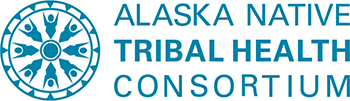 Sept. 19, 2024: Program KickoffSept. 20, 2024 Program OrientationMarch 28 or April 4, 2025: Certified Supervisor Certification ExamProgram Portfolio Presentation May 23, 2025: Program GraduationRequired Reading ListCertified Supervisor (CS), by ICPMAlaska Native Cultures and Issues, Provided by T&D Two month’s Leadership Book ClubProgram Schedule (schedule subject to change) Program Requirements for GraduationAttend the Program Kickoff in personAttend Program Orientation in personComplete 7 of the 8 Core TrainingsIf you live within 50 miles of Anchorage you are required to attend in personIf you live outside 50 miles of Anchorage you are required to attend​ the December or January and May Core Trainings in personComplete all assignments and readings Write and submit your Personal Mission Statement ​Complete Personal Program Portfolio and presentationComplete 1 job shadow (8 hours, can be completed over 2 4-hour days) If you live within 50 miles of Anchorage: with an ANTHC director-level, or above (excluding supervisor)​If you live outside 50 miles of Anchorage: must be completed in person with a local organization or for ANTHC (maybe remote)Complete 4 hours of community service (outside your normal networks or volunteer activities) Attend 4 hours of ANTHC Professional Development training(s)Attend 1 networking event Attend 1 ANTHC executive meeting (DLT / EMT)Maintain "Good Standing" at ANTHC or your Organization Have a mentor (meet with them 7 of the 9 months for at least 1 hour each time), excluding your supervisorAttend and participate in 2 ANTHC Leadership Book Club discussionsPass online exam for Certified Supervisor certificationExpected Costs for those living outside 50 miles of Anchorage  3 required trips to Anchorage (Expenses include: Flight, hotel, transportation and per diem)Program Kickoff September 19 1pm – 5pm & Program Orientation September 20 8am – 5pm	 January or December Core Training (Date depending on which Cohort you are placed in)December 11th or December 18th 8am – 5pmJanuary 15th or January 22nd 8am - 5pmMay Core Training (Date depending on which Cohort you are placed in)May 7th or May 14th 8am - 5pm ​Optional: Graduation and other Core Trainings Date/TimeDescriptionSep 1 – Sep 30, 2024Mentor MeetingSep 1 – Sep 13, 2024Blackboard Introduction Post/Video/Responses Sept. 19, 20241pm – 4:30pmProgram Kick Off & Leadership Networking Sept. 20, 20248:30am – 5pmProgram Orientation & Teambuilding Sept. 15 – Oct. 8, 2024Blackboard PostsOptional Sep. 27, 20241pm – 2pm Book Club Theme: ANTHC LeadershipOct. 1 – Oct. 31, 2024Mentor MeetingOptional Oct. 3, 20241pm – 2pmLeadership Programs Alumni Networking EventOct, 8 – Nov. 5, 2024Blackboard PostsOct. 9, 20248:30am – 5pmCohort A: Core Training #1 Oct. 16, 20248:30am – 5pmCohort B: Core Training #1 Optional Oct. 25, 20241pm – 2pm Book Club Theme: Sports LeadershipNov. 1 – Nov. 30, 2024Mentor MeetingOptional Nov. 7, 20241pm – 2pmLeadership Programs Alumni Networking Event Nov. 6 – Dec. 10, 2024Blackboard PostsNov. 13, 20248:30am - 5pmCohort A: Core Training #2Nov. 20, 20248:30am - 5pmCohort B: Core Training #2 Optional Nov. 22, 20241pm – 2pmBook Club Theme: Alaska Native/ Nativeamerican Leadership Dec. 1 – Dec. 31, 2024Mentor MeetingOptional Dec. 5, 20241pm – 2pmLeadership Programs Alumni Networking Event Dec 10 – Jan. 14, 2025Blackboard PostsDec. 11, 20248:30am – 5pmCohort A: Core Training #3Dec. 18, 20248:30am – 5pmCohort B: Core Training #3 Optional Dec. 20, 20241pm – 2pmBook Club Theme: Leadership at the Movies Dec. 31, 2024 – Deadline –Complete 2+ hours of Community Service, one book club, 2 hours of Professoinal Development Trainings and complete EITHER your Job Shadow or Executive MeetingDec. 31, 2024 – Deadline –Complete 2+ hours of Community Service, one book club, 2 hours of Professoinal Development Trainings and complete EITHER your Job Shadow or Executive MeetingJan. 1 – Jan.31, 2025Mentor MeetingOptional Jan. 9, 20251pm – 2pmLeadership Programs Alumni Networking Event Jan. 15 – Feb.11, 2025Blackboard PostsJan. 15, 20258:30am – 5pmCohort A: Core Training #4Optional Jan. 17, 20251pm – 2pmLeadership Book Club: Emerging Leaders Jan. 22, 20258:30am – 5pmCohort B: Core Training #4 Optional: Jan. 31, 202510am – 12pmCS Review for Final ExamFeb. 1 – Feb. 28, 2025Mentor MeetingOptional Feb. 6, 20251pm – 2pmLeadership Programs Alumni Networking Event Feb. 12 – Mar. 10, 2025Blackboard PostsFeb. 12, 20258:30am – 5pmCohort A: Core Training #5Optional Feb. 14, 20251pm – 2pm Book Club Theme: Political/Social LeadershipFeb. 19, 20258:30am – 5pmCohort B: Core Training #5Optional: Feb. 21, 202510am – 12pm CS Review for Final ExamMar. 1 – Mar. 31, 2025Mentor MeetingOptional Mar. 6, 20251pm – 2pmLeadership Programs Alumni Networking Event Mar. 10 – Apr.7, 2025Blackboard PostsMar. 12, 20258:30am – 5pmCohort A: Core Training #6Optional Mar. 14, 20251pm – 2pmBook Club Theme: Female LeadershipMar. 19, 20258:30am – 5pmCohort B: Core Training #6 Mar. 28, 2025 or Apr. 4, 20259am – 11amFinal ExamMar. 30, 2025 – Deadline –  BOTH Job Shadow and Executive Meeting Mar. 30, 2025 – Deadline –  BOTH Job Shadow and Executive Meeting Apr. 1 – Apr. 30, 2025Mentor MeetingOptional Apr. 3, 20251pm – 2pmLeadership Programs Alumni Networking Event Apr. 8 – May 5, 2025Blackboard PostsApr. 9, 20258:30am – 5pmCohort A: Core Training #7DATE/TIME TBDProgram Portfolio Presentation Practice Optional Apr. 11, 20251pm – 2pmBook Club Theme: International LeadershipApr. 16, 20258:30am – 5pmCohort B: Core Training #7DATE/TIME TBDProgram Portfolio Presentation Dress RehearsalApr. 30, 2025 – Deadline – All Community Service, networking events, professional development trainings and Book ClubsApr. 30, 2025 – Deadline – All Community Service, networking events, professional development trainings and Book ClubsMay 1- May 15, 2025Mentor MeetingOptional May 1, 20251pm – 2pmLeadership Programs Alumni Networking Event DATE/TIME TBDDue: Final Mission Statement, final elevator speech DATE/TIME TBDDue: Final Program Portfolio link and Bio May. 7, 20258:30am – 5pmCohort A: Core Training #8DATE/TIME TBD Program Portfolio Presentation LeadershipOptional May 9, 20251pm – 2pmBook Club Theme: FictionMay 14, 20258:30am – 5pmCohort B: Core Training #8May 23, 2025TBDProgram Graduation! 